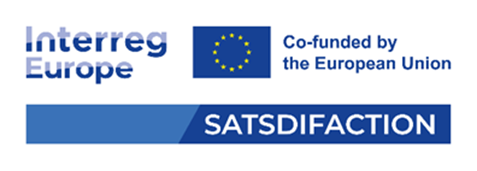 Załącznik nr 2 do Zaproszenia do złożenia ofertyZałącznik nr 3do Zarządzenia nr 35/2022z  dnia 5 maja 2022FORMULARZ OFERTYZamawiający: Urząd Marszałkowski Województwa Podkarpackiego w Rzeszowieodpowiadając na zaproszenie do składania ofert na realizację zadania:Kompleksowa usługa cateringowa spotkania Regionalnej Grupy Interesariuszy, uczestniczących we wdrażaniu projektu pn. „Dane satelitarne i Infrastruktura Danych Przestrzennych (SDI) dla zarządzania regionalnego opartego na dowodach” (SATellite data and Spatial Data InFrAstruCTures for an evidence-based regIONal governance), akronim: SATSDIFACTION, realizowanego w ramach Programu Interreg Europa 2021-2027.Oferujemy wykonanie usługi/dostawy/roboty budowlanej będącej przedmiotem zamówienia, zgodnie z wymogami opisu przedmiotu zamówienia, za kwotę w wysokości:netto:	zł, słownie:………………………………………………………podatek VAT:……………%, .…….. zł, słownie:………………………………………..brutto:	zł,  słownie:………………………………………………………Termin realizacji zamówienia: od dnia udzielenia zamówienia (podpisania umowy) do 15 grudnia 2023 r.Oświadczamy, iż posiadamy uprawnienia do wykonywania działalności objętej przedmiotem zamówienia oraz dysponujemy potencjałem technicznym i osobowym umożliwiającym realizację zamówienia.Oświadczamy, iż znajdujemy się w sytuacji ekonomicznej i finansowej umożliwiającej wykonanie zamówienia.Oświadczamy, że zobowiązujemy się wykonać zamówienie zgodnie z opisem przedmiotu zamówienia oraz zgodnie z przedstawioną ofertą.Oświadczamy, że nie podlegamy wykluczeniu z postępowania na podstawie art. 7 ust.1 Ustawy z dnia 13 kwietnia 2022 r. o szczególnych rozwiązaniach w zakresie przeciwdziałania wspierania agresji na Ukrainę oraz służących ochronie bezpieczeństwa narodowego (Dz. U . z 2022 r. poz. 835).

…………………………………………..(data, podpis Wykonawcy)